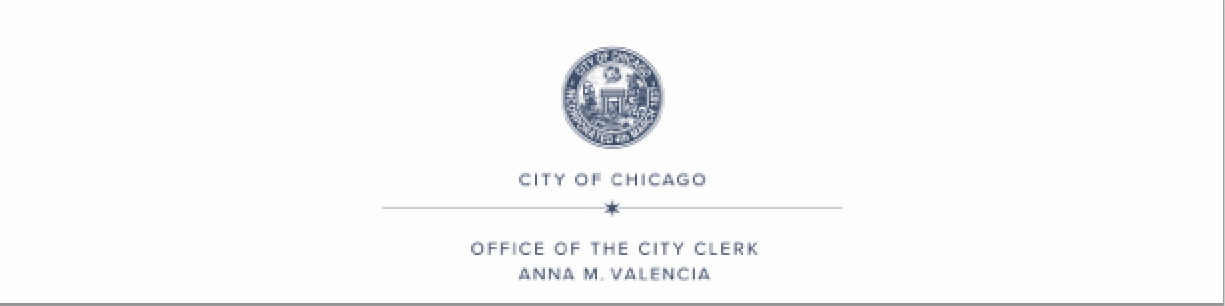 FOR IMMEDIATE RELEASE:May 14, 2022CONTACT:Alyssa Goodstein, alyssa.goodstein@cityofchicago.org 312-744-4537City Clerk of Chicago, Anna Valencia Kicks Off First Mobile City Hall at Douglass Park[CHICAGO] -- In an effort to bring City services directly to residents, City Clerk Anna Valencia, in partnership with various City departments and sister agencies, Aldermanic offices and community organizations joined forces to bring back Mobile City Hall.“Our first Mobile City Hall of the season at Douglass Park was a huge success,” said Clerk Valencia. “We are eager to reach more working Chicagoans and make their lives a little easier by bringing City services directly to them.”The Office of the City Clerk first launched Mobile City Hall in 2019, hosting over 20 across the city. In its return this year, the first Mobile City Hall took place at Douglass Park, with future events planned throughout the city."Mobile City Hall is a tremendous resource for our community,” said Alderman Scott. “Now, more than ever, we need to make government accessible to our constituents who may not be able to take a trip to City Hall. I applaud Clerk Valencia’s commitment to making Mobile City Hall a priority.”The Clerk’s Office will host fourteen additional Mobile City Hall events in May, June and July throughout Chicago, with August through October dates to be determined. Mobile City Hall will be held regionally on select week days, nights and weekends to ensure these services are conveniently available to hard-working Chicagoans. Residents will also have access to the various services and resources that many of the partnering organizations and sister agencies offer.Dates and locations for Mobile City Hall events can be found at ChiCityClerk.com. Note that the organizations and sister agencies may change at each event.###